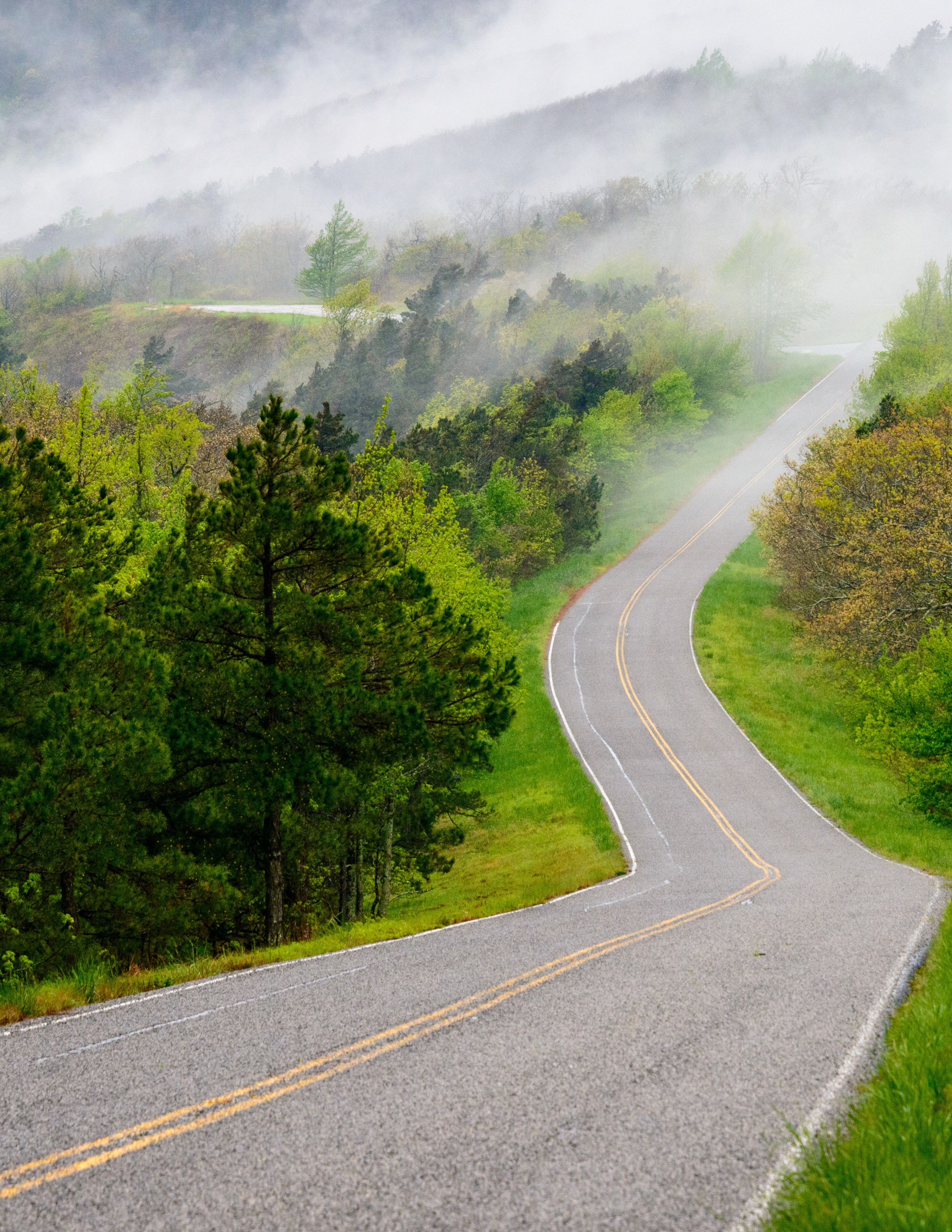 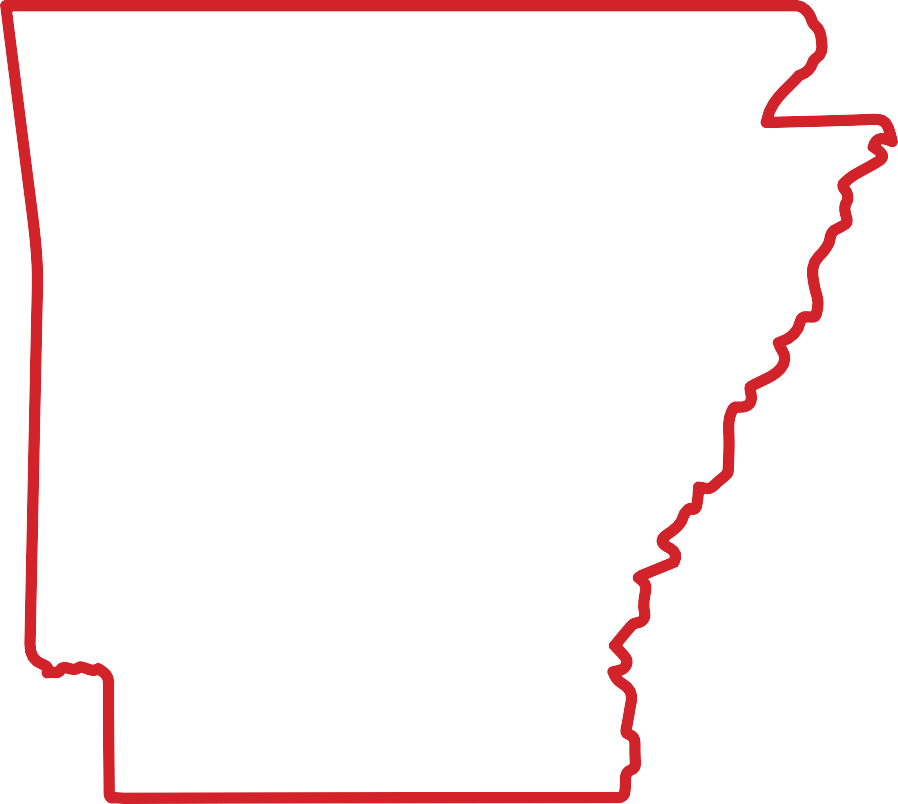 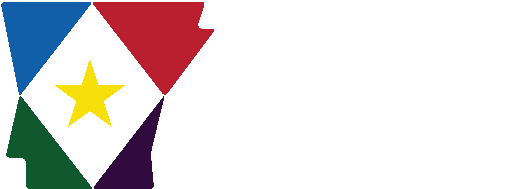 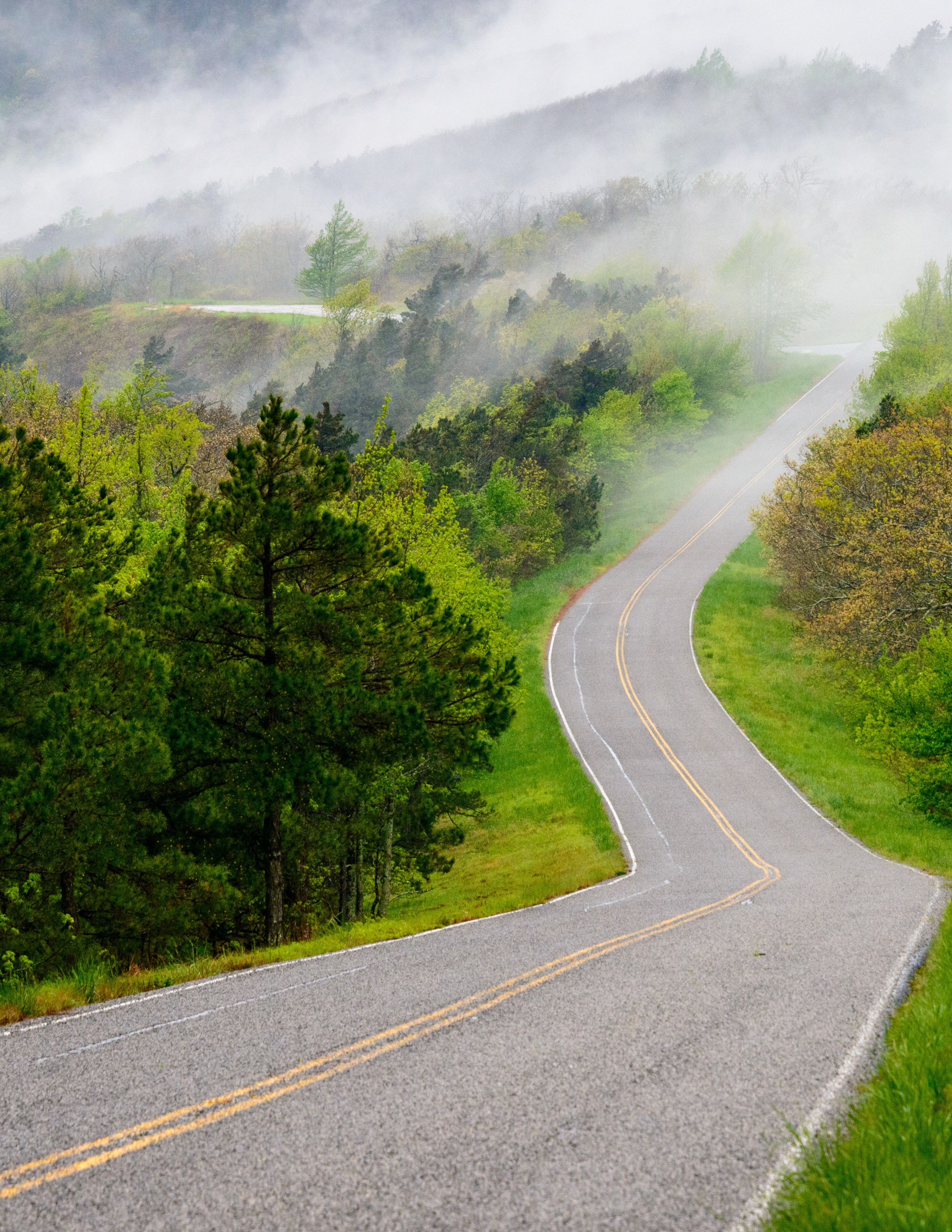 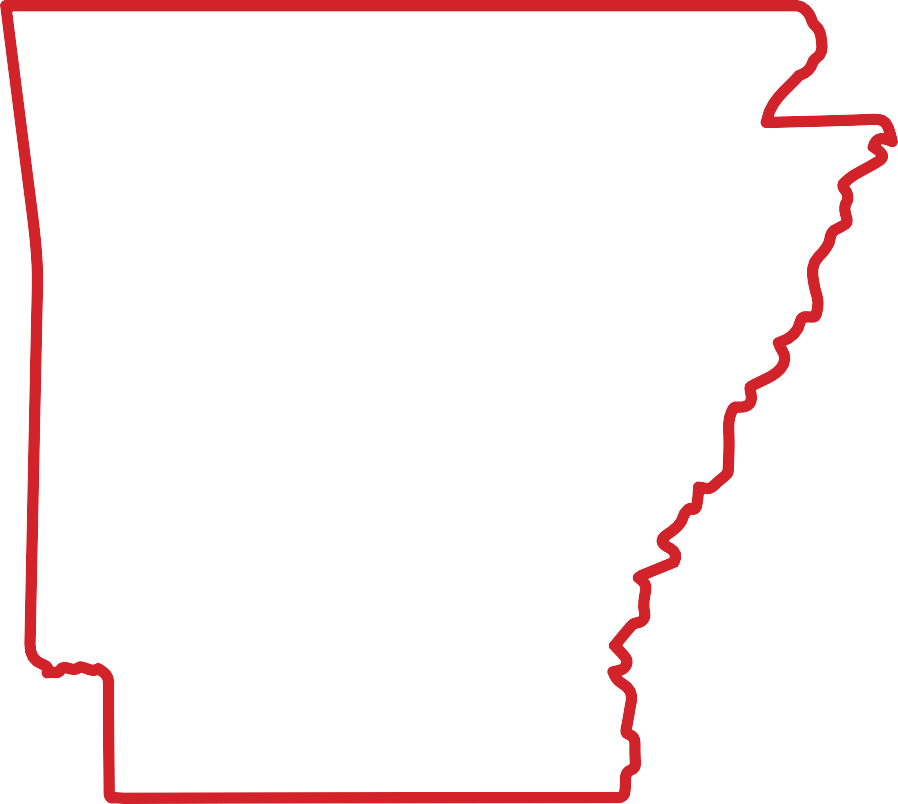 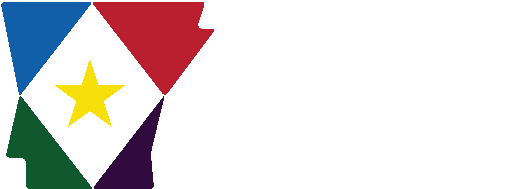 2	0	2	3labrkaonsras marketReportWWW.DISCOVER.ARKANSAS.GOVTable of Contents	Technical Notes Arkansas Division ofWorkforce Services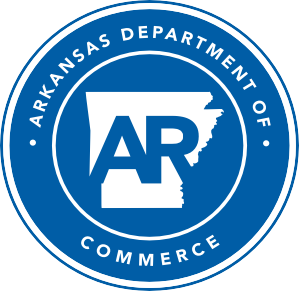 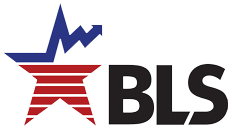 The Arkansas Labor Market is prepared monthly in conjunction with the U.S. Depart- ment of Labor, Bu- reau of Labor Statis- tics (BLS). The current month’s estimates are preliminary, while pre- vious month’s data is subject to revision.Estimates of nonfarm payroll jobs show the number of jobs by industry and reflect employment by place of work. Hours and earnings estimates are based on payroll and worker-hour data col- lected for production workers in manufactur- ing industries.Industries are classi- fied according to the North American In- dustry Classification System (NAICS). All estimates are based on a first quarter 2022 benchmark.Explanation of Terms and ConceptsMonthly Business Survey of EmployersA monthly sample sur- vey designed to pro- vide industry infor- mation on nonfarm payroll jobs. Data are compiled each month from mail surveys and telephone interviews conducted by the Bu- reau of Labor Statistics in cooperation with Department of Work- force Services. The data are based on establish- ment records and in- clude all workers, full- or part-time, who re- ceived pay during the payroll period which includes the 12th of the month. Approximately5,000 Arkansas busi- ness establishments are surveyed.Metropolitan  Statistical AreasA term applied by theU.S. Office of Manage- ment and Budget to counties that have one or more central cities and that meet specified criteria of population density, commuting patterns and social and economic integration.Current Population Survey (CPS)A monthly sample sur- vey of the population 16 years of age and over, designed to pro- vide data on the labor force, the employed and the unemployed. The survey is conduct- ed each month by the Bureau of the Census for BLS. The informa- tion is collected by trained interviewers from a sample of about 60,000 households. The data collected are based on the activity reported for the cal- endar week including the 12th of the month. Approximately 1,000 Arkansas households are represented in the sample survey.Civilian Labor ForceThe sum of all em- ployed and unem- ployed persons 16 years of age or older. Members of the Armed Forces are excluded.EmploymentAn estimate of the number of persons who worked any timefor pay or profit or worked 15 hours or more as unpaid work- ers in a family business during the calendar week which includes the 12th of the month. Also included are those who, although not working, had some job attachment and were not looking for work, and persons involved in labor management disputes.UnemploymentAn estimate of the number of persons who did not have a job, but were available for work and actively seek- ing work during the calendar week which includes the 12th of the month.Unemployment  RateThe number of unem- ployed as a percentage of the civilian labor force. Unemployment rates are calculated from unrounded data.Seasonal  AdjustmentA statistical technique applied to monthly data to eliminate changes that normally occur during the year due to seasonal events such as weather, ma- jor holidays, schedule shifts, harvest times, and the opening/clos- ing of schools.www.discover.arkansas.gov May Spotlight Business Employment Dynamics (BED)Business Employment Dynamics, also known as BED, tracks employment gains and losses at individual business locations. BED statistics are calculated from quarterly reports provided by employers to the Quarterly Census of Employment and Wages (QCEW) Program. Like QCEW data, BED statistics are produced and published on a quarterly basis. At this time, BED data is only available at the national and statewide levels.The information produced from BED statistics includes gross job gains and losses at estab- lishments with changes in em- ployment. These employment changes occur when establish- ments open/expand or close/ contract. Gross job gains are a combination of jobs created from both openings of new businesses and expansions at existing businesses. Gross job losses are a combination of jobs lost from both exist- ing businesses that close and those that reduce their number of employees. The net change is the difference between gross job gains and gross job losses.Arkansas’ Gross Job Gains vs. Gross Job Losses (Private Sector/Seasonally Adjusted)3rd Quarter 2020 - 3rd Quarter 202290,00080,00070,00060,00050,00040,00030,00020,00010,0000Sep '20	Dec '20	Mar '21	Jun '21	Sep '21	Dec '21	Mar '22	Jun '22	Sep '22Gross Job Gains	Gross Job LossesState of Arkansas Civilian Labor Force SummaryThe Arkansas Division of Workforce Services, in conjunction with the Bureau of Labor Statistics, an- nounced Arkansas’ seasonally adjusted unemployment rate decreased one-tenth of a percentage point, from 2.8% in April to 2.7% in May. The United States’ jobless rate increased over the month, from 3.4% in April to 3.7% in May.May marks the eighth consecutive month of employment gains in Arkansas. Over the month, the ci- vilian labor force increased along with the number of employed Arkansans, setting new record highs in the State. Arkansas’ unemployment rate dropped to the lowest it has ever been as unemployment declined to a new record low of 37,095.Compared to May 2022, there are 16,675 more employed in the State. The number of unemployed is down 6,428, while the unemployment rate is down five-tenths of a percentage point over the year. Ar- kansas’ labor force participation rate remains slightly lower than the 57.7% reported in May 2022.Civilian Labor Force EstimatesUnemployment (Seasonally Adjusted)May 2020 - May 2023140,000120,000100,00080,00060,00040,00020,0000May '20	Nov '20	May '21	Nov '21	May '22	Nov '22	May '23State of Arkansas Nonfarm Payroll JobsNot Seasonally Adjusted(In Thousands)State of Arkansas Nonfarm Payroll JobsMonthly Job Gains/Losses by Major Industry SectorApril 2023 - May 2023 (Not Seasonally Adjusted)Annual Job Gains/Losses by Major Industry SectorMay 2022 - May 2023 (Not Seasonally Adjusted)State of Arkansas Production Workers- Hours and EarningsManufacturingDurable Goods and Nondurable Goods ManufacturingAverage Hourly Earnings in Manufacturing- Production WorkersMay 2020 - May 2023$23.00$22.00$21.00$20.00$19.00$18.00$17.00May '20	Nov '20	May '21	Nov '21	May '22	Nov '22	May '23Metropolitan Statistical Areas Little Rock-North Little Rock-Conway MSAThe Little Rock-North Little Rock-Conway MSA = Faulkner, Grant, Lonoke, Perry, Pulaski, & Saline counties.Civilian Labor Force Estimates (Not Seasonally Adjusted)Nonfarm Payroll Jobs (Not Seasonally Adjusted)(In Thousands)370,000EmploymentMay: 2003 - 2023350,000Jobs in Service Providing IndustriesJanuary 2021 - May 2023360,000350,000340,000330,000320,000310,000300,000290,000280,000270,000'03	'05	'07	'09	'11	'13	'15	'17	'19	'21	'23345,000340,000335,000330,000325,000320,000315,000310,000305,000300,000J	F	M	A	M	J	J	A	S	O	N	D2021	2022	2023Metropolitan Statistical Areas Fayetteville-Springdale-Rogers MSAThe Fayetteville-Springdale-Rogers MSA = Benton, Madison, & Washington counties in Arkansas and McDonald county in Missouri.Civilian Labor Force Estimates (Not Seasonally Adjusted)Nonfarm Payroll Jobs (Not Seasonally Adjusted)(In Thousands)Annual Job Gains/Losses by Major Industry SectorMay 2022 - May 2023Trade-Transport-Utilities3,200GovernmentLeisure & HospitalityProfessional & BusinessMining-Logging-ConstructPrivate Ed & HealthManufacturingOther ServicesFinancial ActivitiesInformation0	500	1000	1500	2000	2500	3000	3500Metropolitan Statistical Areas Fort Smith MSAThe Fort Smith MSA = Crawford & Sebastian counties in Arkansas & LeFlore & Sequoyah counties in Oklahoma.Civilian Labor Force Estimates (Not Seasonally Adjusted)Nonfarm Payroll Jobs (Not Seasonally Adjusted)(In Thousands)14,000UnemploymentMay 2020 - May 202330,000Jobs in ManufacturingMay: 2003 - 202312,00025,00010,00020,0008,0006,00015,00010,0004,0002,0005,0000May '20	Nov '20	May '21	Nov '21	May '22	Nov '22	May '23-'03	'05	'07	'09	'11	'13	'15	'17	'19	'21	'23Metropolitan Statistical Areas Hot Springs MSAThe Hot Springs MSA = Garland County.Civilian Labor Force Estimates (Not Seasonally Adjusted)Nonfarm Payroll Jobs (Not Seasonally Adjusted)(In Thousands)45,000Civilian Labor ForceMay 2020 - May 202343,00041,00039,00037,00035,00033,00031,000May '20	Nov '20	May '21	Nov '21	May '22	Nov '22	May '23Metropolitan Statistical Areas Jonesboro MSAThe Jonesboro MSA = Craighead & Poinsett counties.Civilian Labor Force Estimates (Not Seasonally Adjusted)Nonfarm Payroll Jobs (Not Seasonally Adjusted)(In Thousands)55,000Jobs in Service Providing IndustriesMay: 2013 - 202350,00045,00040,00035,00030,0002013	2014	2015	2016	2017	2018	2019	2020	2021	2022	2023Metropolitan Statistical Areas Pine Bluff MSAThe Pine Bluff MSA = Cleveland, Jefferson, & Lincoln counties.Civilian Labor Force Estimates (Not Seasonally Adjusted)Nonfarm Payroll Jobs (Not Seasonally Adjusted)(In Thousands)32,000Nonfarm Payroll JobsJanuary 2021 - May 202331,80031,60031,40031,20031,00030,80030,60030,40030,20030,00029,800J	F	M	A	M	J	J	A	S	O	N	D2021	2022	2023Metropolitan Statistical Areas Out-of-State MSACivilian Labor Force Estimates (Not Seasonally Adjusted) Memphis, TN-MS-AR MSAThe Memphis, TN-MS-AR MSA = Fayette, Shelby, & Tipton counties in Tennessee; Benton, Desoto, Marshall, Tate, & Tunica counties in Mississippi; & Crittenden County in Arkansas.Texarkana MSAThe Texarkana MSA= Bowie County in Texas & Little River & Miller counties in Arkansas.640,000Memphis MSA - EmploymentMay: 2013 - 20237,000Texarkana MSA - UnemploymentMay 2020 - May 2023620,000	6,000600,000	5,000580,000	4,000560,000	3,000540,000	2,000520,000	1,000500,000'13	'14	'15	'16	'17	'18	'19	'20	'21	'22	'230May '20	Nov '20	May '21	Nov '21	May '22	Nov '22	May '23Micropolitan Statistical Areas Civilian Labor Force EstimatesArkadelphia Micro = Clark County Batesville Micro = Independence County Blytheville Micro = Mississippi CountyCamden Micro = Calhoun & Ouachita counties El Dorado Micro = Union CountyForrest City Micro = St. Francis County Harrison Micro = Boone & Newton counties Helena-West Helena Micro = Phillips County Hope Micro = Hempstead & Nevada counties Magnolia Micro = Columbia CountyCity Labor Force StatisticsMalvern Micro = Hot Spring County Mountain Home Micro = Baxter County Paragould Micro = Greene County Russellville Micro = Pope & Yell counties Searcy Micro = White CountyCounty Labor Force Statistics Civilian Labor Force EstimatesNot Seasonally Adjusted(continued on Page 16)County Labor Force Statistics Civilian Labor Force Estimates(continued from Page 15)County Labor Force SummaryBetween April and May, unemployment rates remained stable in 31 of Arkansas’ 75 counties. Jobless rates increased in 25 counties while declining in 19 counties. Unemployment rates ranged from a low of 1.8% in Washington County to a high of 4.9% in Phillips County.In May, fifty counties posted an unemployment rate at or below 3%. That is the same number of counties at or below 3% last month. For the fourth consecutive month, no county reported a rate higher than seven percent.Compared to May 2022, jobless rates are down in all 75 Arkansas counties. Declines ranged from as little as two-tenths of a percentage point in Lee County to as much as a two and two-tenths of a percentage point drop in Chicot County. Over the year, the average unemployment rate decrease for counties was eight-tenths of a percentage point.County Unemployment Rates 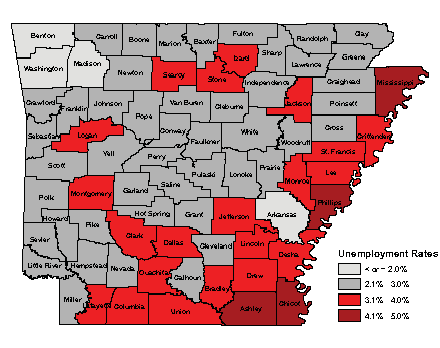 Ranked by Unemployment RatesMay 2023 (Not Seasonally Adjusted)Local Workforce Development Areas Civilian Labor Force Estimates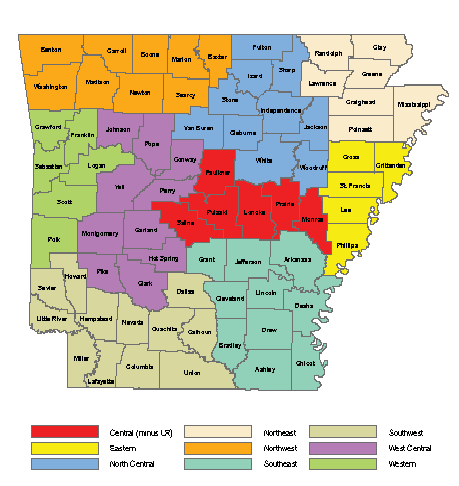 May 23Apr 23May 22May 23Apr 23May 22Civilian Labor Force1,380,7521,378,4211,370,505Civilian Labor Force1,384,2711,388,0271,371,738(NAICS)May 23Apr 23May 22OTMOTYTotal Nonfarm1368.91360.51332.28.436.7Goods Producing232.1229.5223.62.68.5Mining, Logging, & Construction67.466.062.01.45.4Mining & Logging4.94.85.10.1-0.2Construction62.561.256.91.35.6Specialty Trade Contractors38.638.035.90.62.7Manufacturing164.7163.5161.61.23.1Durable Goods80.179.878.30.31.8Nondurable Goods84.683.783.30.91.3Service Providing1136.81131.01108.65.828.2Trade, Transportation & Utilities272.8273.1267.4-0.35.4Wholesale Trade53.654.050.3-0.43.3Retail Trade143.1142.7143.80.4-0.7Transport, Warehousing & Utilities76.176.473.3-0.32.8Information12.412.712.6-0.3-0.2Financial Activities71.070.270.40.80.6Finance & Insurance56.355.855.70.50.6Real Estate & Rental & Leasing14.714.414.70.30.0Professional & Business Services153.4152.9152.50.50.9Professional, Scientific & Technical49.249.546.8-0.32.4Management of Companies40.140.037.00.13.1Administrative & Support Services64.163.468.70.7-4.6Private Education & Health Services204.8203.5198.71.36.1Private Educational Services18.519.117.8-0.60.7Health Care & Social Assistance186.3184.4180.91.95.4Ambulatory Health Care65.764.762.41.03.3Social Assistance37.937.237.60.70.3Leisure & Hospitality135.0131.9124.03.111.0Arts, Entertainment & Recreation16.114.613.61.52.5Accommodation & Food Services118.9117.3110.41.68.5Accommodation Services12.011.911.40.10.6Food Services106.9105.499.01.57.9Other Services74.573.471.41.13.1Government212.9213.3211.6-0.41.3Federal Government21.021.020.50.00.5State Government77.778.677.7-0.90.0State Gov, Educational Services31.532.431.3-0.90.2State Gov, Excluding Education46.246.246.40.0-0.2Local Government114.2113.7113.40.50.8Local Gov, Educational Services70.170.269.7-0.10.4Local Gov, Excluding Education44.143.543.70.60.4May 23Apr 23May 22OTMOTYCivilian Labor Force364,687363,251360,5771,4364,110Employment356,209354,719349,5211,4906,688Unemployment8,4788,53211,056-54-2,578Unemployment Rate2.3%2.3%3.1%0.0%-0.8%NAICS	May 23Apr 23May 22OTMOTYTotal Nonfarm	386.9383.4375.63.511.3Goods Producing	40.139.438.40.71.7Mining, Logging & Construction	20.119.618.70.51.4Manufacturing	20.019.819.70.20.3Service Providing	346.8344.0337.22.89.6Trade, Transportation & Utilities	77.577.576.90.00.6Wholesale Trade	18.118.316.9-0.21.2Retail Trade	38.238.038.80.2-0.6Trans., Warehousing & Utilities	21.221.221.20.00.0Information	5.75.75.60.00.1Financial Activities	24.724.624.50.10.2Professional & Business Services	48.647.947.70.70.9Private Education & Health Services	63.863.360.90.52.9Leisure & Hospitality	37.836.233.91.63.9Other Services	19.619.318.80.30.8Government	69.169.568.9-0.40.2Federal Government	10.010.09.80.00.2State Government	33.734.134.0-0.4-0.3Local Government	25.425.425.10.00.3May 23Apr 23May 22OTMOTYCivilian Labor Force314,859314,943304,247-8410,612Employment308,955309,142297,266-18711,689Unemployment5,9045,8016,981103-1,077Unemployment Rate1.9%1.8%2.3%0.1%-0.4%NAICS	May 23Apr 23May 22OTMOTYTotal Nonfarm	308.8307.5294.11.314.7Goods Producing	48.647.646.01.02.6Mining, Logging & Construction	16.215.614.50.61.7Manufacturing	32.432.031.50.40.9Service Providing	260.2259.9248.10.312.1Trade, Transportation & Utilities	63.863.860.60.03.2Wholesale Trade	14.214.313.2-0.11.0Retail Trade	29.028.928.80.10.2Trans., Warehousing & Utilities	20.620.618.60.02.0Information	2.32.42.3-0.10.0Financial Activities	10.210.210.10.00.1Professional & Business Services	59.459.257.50.21.9Private Education & Health Services	34.434.633.0-0.21.4Leisure & Hospitality	31.131.228.9-0.12.2Other Services	15.915.715.00.20.9Government	43.142.840.70.32.4Federal Government	3.13.12.90.00.2State Government	19.719.518.20.21.5Local Government	20.320.219.60.10.7May 23Apr 23May 22OTMOTYCivilian Labor Force119,549119,300118,580249969Employment116,348116,403114,820-551,528Unemployment3,2012,8973,760304-559Unemployment Rate2.7%2.4%3.2%0.3%-0.5%NAICS	May 23Apr 23May 22OTMOTYTotal Nonfarm	116.0115.7114.00.32.0Goods Producing	24.324.123.40.20.9Mining, Logging & Construction	5.55.45.10.10.4Manufacturing	18.818.718.30.10.5Service Providing	91.791.690.60.11.1Trade, Transportation & Utilities	24.324.524.3-0.20.0Wholesale Trade	4.95.04.8-0.10.1Retail Trade	12.912.913.20.0-0.3Trans., Warehousing & Utilities	6.56.66.3-0.10.2Information	1.41.41.40.00.0Financial Activities	4.24.24.20.00.0Professional & Business Services	11.511.412.10.1-0.6Private Education & Health Services	18.018.017.40.00.6Leisure & Hospitality	10.410.29.70.20.7Other Services	3.63.63.50.00.1Government	18.318.318.00.00.3Federal Government	1.31.31.30.00.0State Government	2.42.42.60.0-0.2Local Government	14.614.614.10.00.5May 23Apr 23May 22OTMOTYCivilian Labor Force41,91642,72042,583-804-667Employment40,72141,50541,091-784-370Unemployment1,1951,2151,492-20-297Unemployment Rate2.9%2.8%3.5%0.1%-0.6%May 23Apr 23May 22OTMOTY41.742.241.6-0.50.14.74.74.60.00.137.037.537.0-0.50.04.24.24.50.0-0.3May 23Apr 23May 22OTMOTYCivilian Labor Force68,45868,60167,409-1431,049Employment66,98067,17665,552-1961,428Unemployment1,4781,4251,85753-379Unemployment Rate2.2%2.1%2.8%0.1%-0.6%May 23Apr 23May 22OTMOTY65.164.663.10.52.012.312.312.00.00.352.852.351.10.51.79.39.28.80.10.5May 23Apr 23May 22OTMOTYCivilian Labor Force32,30032,45532,576-155-276Employment31,18731,34931,053-162134Unemployment1,1131,1061,5237-410Unemployment Rate3.4%3.4%4.7%0.0%-1.3%May 23Apr 23May 22OTMOTY31.831.631.50.20.35.55.55.30.00.226.326.126.20.20.18.78.68.70.10.0May 23Apr 23May 22OTMOTYCivilian Labor Force624,485623,323635,4391,162-10,954Employment600,753603,145611,147-2,392-10,394Unemployment23,73220,17824,2923,554-560Unemployment Rate3.8%3.2%3.8%0.6%0.0%May 23Apr 23May 22OTMOTYCivilian Labor Force62,75362,82962,802-76-49Employment60,34860,59660,234-248114Unemployment2,4052,2332,568172-163Unemployment Rate3.8%3.6%4.1%0.2%-0.3%Arkadelphia Micro8,5218,2173043.68,6648,3862783.28,5768,2143624.2Batesville Micro16,94716,5164312.517,00316,5804232.516,73416,2025323.2Blytheville Micro16,45215,7656874.216,55615,9496073.716,19615,3008965.5Camden Micro12,10511,7533522.912,10211,7453572.912,14711,7034443.7El Dorado Micro14,69814,1695293.614,75314,2405133.514,91214,2466664.5Forrest City Micro7,6027,3162863.87,6517,3732783.67,6977,3623354.4Harrison Micro19,24518,7944512.319,44918,9864632.419,24018,7275132.7Helena-West Helena Micro5,4415,1772644.95,5475,2762714.95,6165,2933235.8Hope Micro12,79812,4883102.412,93612,6243122.412,83612,4284083.2Magnolia Micro8,8298,5213083.58,8498,5612883.38,9918,6143774.2Malvern Micro13,93013,5613692.614,05613,6893672.613,87513,4344413.2Mountain Home Micro16,59716,1524452.716,62216,1694532.716,78216,2425403.2Paragould Micro19,94619,4275192.620,04219,5554872.419,65319,0805732.9Russellville Micro35,65634,6191,0372.936,00534,9971,0082.835,68334,3531,3303.7Searcy Micro34,48433,5479372.734,59333,6879062.634,63933,4351,2043.5Bella Vista13,49713,1923052.313,52313,1883352.513,08812,6913973.0Benton18,18117,7873942.218,08517,7013842.117,97317,4625112.8Bentonville32,83232,2615711.732,82232,2525701.731,70531,0356702.1Blytheville5,5355,2772584.75,5735,3392344.25,4455,1223235.9Cabot12,27211,9952772.312,25411,9892652.212,09011,7423482.9Conway35,31234,4948182.335,18834,3798092.334,85433,8501,0042.9El Dorado6,3306,0972333.76,3456,1282173.46,4436,1313124.8Fayetteville53,62952,5851,0441.953,58952,5989911.851,88350,6071,2762.5Fort Smith38,75237,8359172.438,80137,8789232.438,62237,4311,1913.1Hot Springs15,52315,0694542.915,82915,3594703.015,86315,2066574.1Jacksonville11,79211,4783142.711,73511,4183172.711,74911,2674824.1Jonesboro41,26840,3768922.241,31040,4458652.140,66439,5431,1212.8Little Rock98,77096,3322,4382.598,25495,8322,4222.597,85594,5603,2953.4North Little Rock30,44829,6238252.730,31129,4698422.830,17629,0781,0983.6Paragould12,68412,3473372.712,74012,4283122.412,52312,1263973.2Pine Bluff15,12214,5056174.115,13214,5385943.915,29514,4628335.4Rogers40,31139,5787331.840,25839,5676911.738,91938,0748452.2Russellville12,86212,4733893.012,92912,5813482.712,83712,3974403.4Searcy10,41610,1312852.710,44210,1732692.610,47910,0973823.6Sherwood16,54016,1663742.316,45016,0823682.216,31015,8694412.7Springdale42,75341,9967571.842,74942,0057441.741,30340,4158882.1Texarkana, AR12,85812,4643943.112,89312,5053883.012,92412,4085164.0Van Buren10,33810,1142242.210,36910,1432262.210,3299,9913383.3West Memphis10,0329,6543783.810,0849,7203643.610,0599,6823773.7May 2023May 2023April 2023April 2023May 2022May 2022CountyCLFEmp UnempEmp UnempRateCLFEmp UnempEmp UnempRateCLFEmp UnempEmp UnempRateArkansas9,0898,9041852.09,1508,9531972.29,1638,8583053.3Ashley6,5576,2662914.46,5406,2542864.46,8786,5413374.9Baxter16,59716,1524452.716,62216,1694532.716,78216,2425403.2Benton156,876153,9152,9611.9156,821153,8722,9491.9151,542148,0653,4772.3Boone16,03215,6593732.316,17715,7943832.416,03215,6114212.6Bradley3,9803,8231573.94,0233,8701533.84,0973,9171804.4Calhoun2,3762,324522.22,3952,342532.22,3792,302773.2Carroll12,40012,1302702.212,48312,2042792.212,56012,2293312.6Chicot2,9252,8011244.22,9772,8491284.32,9602,7721886.4Clark8,5218,2173043.68,6648,3862783.28,5768,2143624.2Clay5,4505,2921582.95,5575,3931643.05,4545,2601943.6Cleburne8,9658,6962693.08,9948,7162783.19,0938,7293644.0Cleveland3,0712,992792.63,1173,037802.63,0792,9671123.6Columbia8,8298,5213083.58,8498,5612883.38,9918,6143774.2Conway8,3718,1332382.88,3788,1322462.98,5318,2322993.5Craighead58,40657,1731,2332.158,45757,2711,1862.057,52555,9941,5312.7Crawford26,51525,8856302.426,59025,9586322.426,39825,5708283.1Crittenden20,42919,7826473.220,56319,9196443.120,60019,8407603.7Cross6,8786,7021762.66,9546,7671872.77,0346,8082263.2Dallas2,6622,578843.22,6612,572893.32,7382,6331053.8Desha4,8604,6851753.64,9444,7611833.74,9104,6632475.0Drew7,2817,0412403.37,4237,1722513.47,2356,9203154.4Faulkner64,11962,6551,4642.363,91362,4451,4682.363,28861,4851,8032.8Franklin7,4737,2901832.47,5677,3841832.47,4177,1712463.3Fulton5,0394,9041352.75,0704,9341362.75,1204,9501703.3Garland41,91640,7211,1952.942,72041,5051,2152.842,58341,0911,4923.5Grant8,5728,3881842.18,5618,3691922.28,4548,2042503.0Greene19,94619,4275192.620,04219,5554872.419,65319,0805732.9Hempstead9,3649,1412232.49,4759,2512242.49,3649,0872773.0Hot Spring13,93013,5613692.614,05613,6893672.613,87513,4344413.2Howard5,2795,1421372.65,3605,2171432.75,4415,2761653.0Independence16,94716,5164312.517,00316,5804232.516,73416,2025323.2Izard4,4574,2821753.94,5274,3631643.64,5084,2942144.7Jackson5,4425,2232194.05,4855,2742113.85,4745,2272474.5Jefferson25,55424,6349203.625,59624,6899073.525,80824,5601,2484.8Johnson10,0739,7733003.010,1449,8443003.010,3129,8694434.3Lafayette2,3042,218863.72,3532,271823.52,3232,2201034.4Lawrence6,9126,7431692.47,0486,8821662.46,8296,5952343.4Lee2,6262,5201064.02,6762,5651114.12,5502,4441064.2Lincoln3,6753,5611143.13,7423,6231193.23,6893,5261634.4Little River5,2055,0681372.65,2015,0691322.55,2385,0382003.8Logan8,2568,0012553.18,3168,0742422.98,3238,0053183.8Lonoke34,74934,0037462.134,73033,9877432.134,22633,2879392.7Madison7,9897,8341551.98,1057,9451602.07,6857,5011842.4Marion6,2356,0541812.96,2706,0991712.76,3976,1812163.4Miller18,77418,2195553.018,82518,2805452.918,82018,1376833.6May 2023May 2023April 2023April 2023May 2022May 2022CountyCLFEmp UnempEmp UnempRateCLFEmp UnempEmp UnempRateCLFEmp UnempEmp UnempRateMississippi16,45215,7656874.216,55615,9496073.716,19615,3008965.5Monroe2,4892,413763.12,5292,455742.92,4952,3891064.2Montgomery2,9022,7911113.82,9802,8721083.62,8552,7261294.5Nevada3,4343,347872.53,4613,373882.53,4723,3411313.8Newton3,2133,135782.43,2723,192802.43,2083,116922.9Ouachita9,7299,4293003.19,7079,4033043.19,7689,4013673.8Perry4,2594,1471122.64,2744,1621122.64,2184,0651533.6Phillips5,4415,1772644.95,5475,2762714.95,6165,2933235.8Pike4,0313,9261052.64,1013,9901112.74,1213,9761453.5Poinsett10,0529,8072452.410,1449,9052392.49,8849,5583263.3Polk7,8507,6422082.67,9597,7492102.67,8077,5472603.3Pope27,73726,9318062.927,94427,1657792.827,80326,7661,0373.7Prairie3,5733,493802.23,6293,548812.23,5033,410932.7Pulaski191,983187,2944,6892.4191,025186,3224,7032.5190,165183,8486,3173.3Randolph7,2417,0561852.67,3177,1301872.67,2687,0382303.2St. Francis7,6027,3162863.87,6517,3732783.67,6977,3623354.4Saline61,00559,7221,2832.160,74859,4341,3142.260,22658,6321,5942.6Scott4,2794,181982.34,3494,253962.24,1033,9871162.8Searcy2,8862,790963.32,8902,794963.32,9392,8151244.2Sebastian55,82654,5041,3222.455,89454,5651,3292.455,59953,9211,6783.0Sevier5,4085,2511572.95,4505,2941562.95,3715,1721993.7Sharp5,9725,7901823.05,9825,8051773.05,9825,7482343.9Stone4,4964,3521443.24,5894,4441453.24,5834,4081753.8Union14,69814,1695293.614,75314,2405133.514,91214,2466664.5Van Buren6,0595,8781813.06,0945,9061883.16,0175,7822353.9Washington138,483136,0272,4561.8138,497136,0602,4371.8133,979130,9113,0682.3White34,48433,5479372.734,59333,6879062.634,63933,4351,2043.5Woodruff2,8702,786842.92,9112,831802.72,7572,660973.5Yell7,9197,6882312.98,0617,8322292.87,8807,5872933.7